Сумська міська радаВиконавчий комітетРІШЕННЯРозглянувши подання Управління «Служба у справах дітей» Сумської міської ради, відповідно до статей 243, 244 Сімейного кодексу України, статей 56, 58, 61 Цивільного кодексу України, статей 5, 6, 11 Закону України «Про забезпечення організаційно-правових умов соціального захисту дітей-сиріт та дітей, позбавлених батьківського піклування», пунктів 22, 24, 25, 42 Порядку провадження органами опіки та піклування діяльності, пов’язаної із захистом прав дитини, затвердженого постановою Кабінету Міністрів України від 24.09.2008 № 866 «Питання діяльності органів опіки та піклування, пов’язаної із захистом прав дитини», керуючись підпунктом 8 пункту «б» статті 32, підпунктом 4 пункту «б» частини першої статті 34, частиною першою статті 52 Закону України «Про місцеве самоврядування в Україні», виконавчий комітет Сумської міської радиВИРІШИВ:1. Надати статус дитини, позбавленої батьківського піклування:1.1. Кадіму Давіду Мустафовичу, 13.09.2014 року народження, на підставі рішення Ковпаківського районного суду м. Суми від 05.05.2021 року (справа № 592/13066/20) про позбавлення батьків дитини батьківських прав.1.2. Пчельніковій Каріні Максимівні, 15.12.2016 року народження, на підставі рішення Ковпаківського районного суду м. Суми від 05.05.2021 року (справа № 592/13066/20) про позбавлення матері батьківських прав та Витягу з Державного реєстру актів цивільного стану громадян про народження із зазначенням відомостей про батька відповідно до частини першої статті 135 Сімейного кодексу України.1.3. Пчельніковій Маргариті Максимівні, 23.02.2018 року народження, на підставі рішення Ковпаківського районного суду м. Суми від 05.05.2021 року (справа № 592/13066/20) про позбавлення матері батьківських прав та Витягу з Державного реєстру актів цивільного стану громадян про народження із зазначенням відомостей про батька відповідно до частини першої статті 135 Сімейного кодексу України.3. Встановити опіку та призначити:3.1. Міщенко Олену Сергіївну, 08.09.1975 року народження, опікуном над малолітнім Кадімом Давідом Мустафовичем, 13.09.2014 року народження, та його майном у зв’язку з тим, що рішення Ковпаківського районного суду 
м. Суми від 05.05.2021 року батьки дитини позбавлені батьківських прав.3.2. Міщенко Олену Сергіївну, 08.09.1975 року народження, опікуном над малолітньою Пчельніковою Каріною Максимівною, 15.12.2016 року народження, та її майном у зв’язку з тим, що рішення Ковпаківського районного суду м. Суми від 05.05.2021 року мати дитини позбавлена батьківських прав, відомості про батька дитини записані відповідно до частини першої статті 135 Сімейного кодексу України.3.3. Міщенко Олену Сергіївну, 08.09.1975 року народження, опікуном над малолітньою Пчельніковою Маргаритою Максимівною, 23.02.2018 року народження, та її майном у зв’язку з тим, що рішення Ковпаківського районного суду м. Суми від 05.05.2021 року мати дитини позбавлена батьківських прав, відомості про батька дитини записані відповідно до частини першої статті 135 Сімейного кодексу України.Міський голова                                                                                   О.М. Лисенко Подопригора 701-915Надіслати: Подопригорі В.В.- 3 екз.   ЛИСТ ПОГОДЖЕННЯдо проєкту рішення виконавчого комітету Сумської міської ради«Про надання статусу дитини, позбавленої батьківського піклування, встановлення опіки та призначення опікуна над дітьми»Проєкт рішення підготовлений з урахуванням вимог Закону України «Про доступ до публічної інформації» та Закону України «Про захист персональних даних»                                              В.В. Подопригора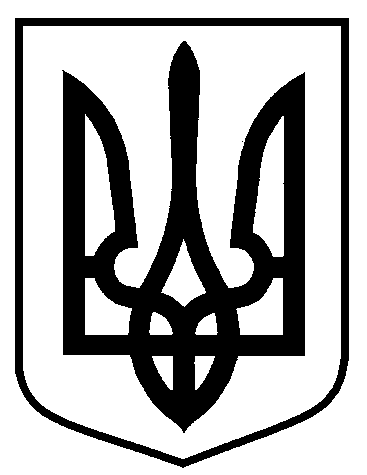 від                            № Про надання статусу дитини, позбавленої батьківського піклування, встановлення опіки та призначення опікуна над дітьми Начальник Управління«Служба у справах дітей»В.В. ПодопригораГоловний спеціаліст-юрисконсультУправління «Служба у справах дітей»Р.В. СмукЗаступник міського головиз питань діяльності виконавчих органів радиВ.В. МотречкоНачальник правового управлінняО.В. ЧайченкоНачальник відділу протокольної роботи та контролюЛ.В. МошаКеруючий справами виконавчого комітетуЮ.А. Павлик